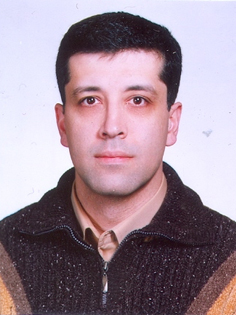 دانشیار دانشکده مهندسی برق و کامپیوتر- دانشگاه تهرانسیامک محمدیمعماری کامپیوتر | نرم افزارتلفن دفتر:  +98 (21)82084935پست الکترونیکی: smohamadi@ut.ac.irتحصیلاتPh.D ,1375,برق الکترونیک,پاریس 11 - اورسی
M.S,1371,برق الکترونیک,پاریس 11 - اورسی
کارشناسی,1369,برق الکترونیک,پاریس 11 - اورسی
زمینههای تخصصیو حرفهایسوابق کاري و فعالیت های اجراییفعالیت های علمیمقالات- ارائه تمام جمع کننده های تقریبی با خطای کم و آگاه از تغییرپذیری برای کاربردهای تحمل پذیر عدم دقت. میرزایی محمد, محمدی سیامک (1401)., نشریه مهندسی برق و مهندسی کامپیوتر ایران, 20(2), 93-107.

- Graph Centrality Algorithms for Hardware Trojan Detection at Gate-Level Netlists. Hashemi Mona, Momeni Amir Abbas, Pashrashid Arash, Mohammadi Siamak (2022)., International Journal of Engineering, 35(7), 1375-1387.

- High-level Modeling and Verification Platform for Elastic Circuits with Process Variation Considerations. Zaeemi Meysam, Mohammadi Siamak (2022)., ACM Journal on Emerging Technologies in Computing Systems, 1(1).

- A power constrained approximate multiplier with a high level of configurability. Abbasmollaei Mostafa, Hajizadeh fahimeh, Mohammadi Siamak, Binesh Marvasti Mohammadreza, Asghari Seyyed Amir, Samieiyan behrouz (2022)., MICROPROCESSORS AND MICROSYSTEMS, 90(104519), 104519.

- HDMS: high-performance dual-shaped microring-resonator-based optical switch. Dehghani Fatemeh, Abdollahi Meisam, Mohammadi Siamak, barekatain behrang (2022)., OPTICAL ENGINEERING, 61(03).

- Toward Efficient Logic-in-Memory Computing With Magnetic Reconfigurable Logic Circuits. Razi Farzad, Moaiyeri Mohammad Hossein, Mohammadi Siamak (2022)., IEEE Magnetics Letters, 13(1), 1-5.

- THAMON: Thermal-aware High-performance Application Mapping onto Opto-electrical network-on-chip. Abdollahi Meisam, Firouzabadi Yasaman sadat, Dehghani Fatemeh, Mohammadi Siamak (2021)., JOURNAL OF SYSTEMS ARCHITECTURE, 121(102315), 102315.

- A Magnetic Reconfigurable Ternary NOR/NAND Logic for Logic-in-Memory Applications. Razi Farzad, Moaiyeri Mohammad Hossein, Mohammadi Siamak (2021)., SPIN, 11(04).

- Low-power and variation-aware approximate arithmetic units for Image Processing Applications. Mirzaei Mohammad, Mohammadi Siamak (2021)., AEU-INTERNATIONAL JOURNAL OF ELECTRONICS AND COMMUNICATIONS, 138(153825), 153825.

- ICES: an innovative crosstalk-efficient 2 × 2 photonic-crystal switch. Dehghani Fatemeh, Mohammadi Siamak, barekatain behrang, Abdollahi Meisam (2021)., OPTICAL AND QUANTUM ELECTRONICS, 53(5).

- Power loss analysis in thermally-tuned nanophotonic switch for on-chip interconnect. Dehghani Fatemeh, Mohammadi Siamak, barekatain behrang, Abdollahi Meisam (2020)., Nano Communication Networks, 26(1), 100323.

- Vulnerability assessment of fault-tolerant optical network-on-chips. Abdollahi Meisam, Mohammadi Siamak (2020)., JOURNAL OF PARALLEL AND DISTRIBUTED COMPUTING, 145(1), 140-159.

- Process variation-aware approximate full adders for imprecision-tolerant applications. Mirzaei Mohammad, Mohammadi Siamak (2020)., COMPUTERS & ELECTRICAL ENGINEERING, 87(1), 106761.

- Prediction-based underutilized and destination host selection approaches for energy-efficient dynamic VM consolidation in data centers. Haghshenas Kawsar, Mohammadi Siamak (2020)., JOURNAL OF SUPERCOMPUTING, 1(1).

- Insertion loss-aware application mapping onto the optical Cube-Connected Cycles architecture. Abdollahi Meisam, Mohammadi Siamak (2020)., COMPUTERS & ELECTRICAL ENGINEERING, 82(106559), 106559.

- Infrastructure Aware Heterogeneous-Workloads Scheduling for Data Center Energy Cost Minimization. Haghshenas Kawsar, Taheri Somayye, Goudarzi Maziar, Mohammadi Siamak (2020)., IEEE Transactions on Cloud Computing, 1(1), 1-1.

- SORT: Semi Online Reliable Task Mapping for Embedded Multi-Core Systems. Namazi Alireza, Safari Saeed, Mohammadi Siamak, Abdollahi Meisam (2019)., ACM Transactions on Modeling and Performance Evaluation of Computing Systems, 4(2), 1-25.

- MAGNETIC: Multi-Agent Machine Learning-Based Approach for Energy Efficient Dynamic Consolidation in Data Centers. Haghshenas Kawsar, Pahlevan Ali, Zapater Marina, Mohammadi Siamak, Atienza David (2019)., IEEE Transactions on Services Computing, 1(1), 1-1.

- A Variation-Aware Ternary Spin-Hall Assisted STT-RAM Based on Hybrid MTJ/GAA-CNTFET Logic. Razi Farzad, Moaiyeri Mohammad Hossein, Rajaei Ramin, Mohammadi Siamak (2019)., IEEE TRANSACTIONS ON NANOTECHNOLOGY, 18(1), 598-605.

- CMV: Clustered Majority Voting Reliability-Aware Task Scheduling for Multicore Real-Time Systems. Namazi Alireza, Safari Saeed, Mohammadi Siamak (2018)., IEEE TRANSACTIONS ON RELIABILITY, 1(1), 1-14.

- Energy efficient configuration unification and compression for CGRAs. Sargolzaie Mohammad Hossin, Mohammadi Siamak (2018)., MICROPROCESSORS AND MICROSYSTEMS, 62(-), 1-11.

- A high performance dual clock elastic FIFO network interface for GALS NoC. Adl Seyed Mohamad Taghi, Mohammadi Siamak (2018)., MICROELECTRONICS JOURNAL, 76(-), 69-80.

- Elastic Buffer Evaluation for Link Pipelining under Process Variation. Adl Seyed Mohamad Taghi, Mirzaei Mohammad, Mohammadi Siamak (2018)., IET Circuits Devices & Systems, -(-), -.

- A Majority-Based Reliability-Aware Task Mapping in High-Performance Homogenous NoC Architectures. Namazi Alireza, Abdollahi Meisam, Safari Saeed, Mohammadi Siamak (2017)., ACM Transactions on Embedded Computing Systems, 17(1), 1-31.

- A self-organized load balancing mechanism for cloud computing. Khani Hadi, Yazdani Naser, Mohammadi Siamak (2017)., CONCURRENCY AND COMPUTATION-PRACTICE & EXPERIENCE, -(-), -.

- Statistical analysis of asynchronous pipelines in presence of process variation using formal models. Mosaffa Mahdi, Mohammadi Siamak, Safari Saeed (2016)., INTEGRATION-THE VLSI JOURNAL, 55(-), 98-117.

- Distributed consolidation of virtual machines for power efficiency in heterogeneous cloud data centers. Khani Hadi, Latifi Amin, Yazdani Naser, Mohammadi Siamak (2015)., COMPUTERS & ELECTRICAL ENGINEERING, 47(0045-7906), 173-185.

- Gem5v: a modified gem5 for simulating virtualized systems. Nikounia Seyed Hossein, Mohammadi Siamak (2015)., JOURNAL OF SUPERCOMPUTING, 71(4), 1484-1504.

- Hypervisor and Neighbors&#x2019; Noise: Performance Degradation in Virtualized Environments. Nikounia Seyed Hossein, Mohammadi Siamak (2015)., IEEE Transactions on Services Computing, -(-), 1-1.

- Architecture Support for Tightly-Coupled Multi-Core Clusters with Shared-Memory HW Accelerators. Dehyadegari Masoud, Marongiu Andrea, کاکویی محمدرضا, Mohammadi Siamak, Yazdani Naser, Benini Luca (2014)., IEEE TRANSACTIONS ON COMPUTERS, 64(99), 1-1.

- Variation-aware approaches with power improvement in digital circuits. Mirzaei Mohammad, Mosaffa Mahdi, Mohammadi Siamak (2014)., INTEGRATION-THE VLSI JOURNAL, 48(4), 83-100.

- کاهش اثرات تغییرپذیری پارامترها در شبکه روی تراشه با استفاده از روش آگاه از تغییرپذیری. میرزایی محمد, مصفا مهدی, محمدی سیامک (1392)., The CSI Journal on Computer Science and Engineeringn, 12(1 (الف)), 10-20.

- Distributed fair DRAM scheduling in network-on-chips architecture. Dehyadegari Masoud, Mohammadi Siamak, Yazdani Naser (2013)., JOURNAL OF SYSTEMS ARCHITECTURE, 59(7), 8.

- Demystifying SWCNT - bundle - interconnects inductive behavior through novel modeling. Aghli Moghaddam Soodeh, Mohammadi Siamak, Jabeh Darmaralani Parviz (2012)., Journal of Computational Electronics, -(---), -.

- Adaptive Input - Output Selection Based On - Chip Router Architecture. Daneshtalab Masoud,  Maryam Kamali,  Masoumeh Ebrahimi, Mohammadi Siamak, Afzali Kousha Ali,  Juha Plosila (2012)., Journal of Low Power Electronics, 8(1), 11-29.

- Designing robust threshold gates against soft errors. Mosaffa Mahdi, Jafari Fataneh, Mohammadi Siamak (2011)., Elsevier-Microelectroncs Journal, 42(11), 1276-1289.

- Modified Bundled Data as a New Protocol for NoC Asynchronous Links. Aghli Moghaddam Soodeh, Mohammadi Siamak, Jabeh Darmaralani Parviz (2011)., Elsevier-Microelectroncs Journal, 42(5), 638-647.

- Low - Energy GALS NoC with FIFO - Monitoring Dynamic Voltage Scaling. Rahimi Abbas, Ersali Mostafa, Mohammadi Siamak, Fakhrai Seyed Mahdi (2011)., Elsevier-Microelectroncs Journal, 42(6), 889-896.

- Fault - Aware and Reconfigurable Routing Algorithms for Networks - on - Chip. Valinataj Mojtaba, Mohammadi Siamak, Safari Saeed (2011)., IETE JOURNAL OF RESEARCH, 57(3), -.

- Evolvable multi - processor a novel MPSoC architecture with evolvable task decomposition and scheduling. Vakili Shervin, Fakhrai Seyed Mahdi, Mohammadi Siamak (2010)., IET Computers and Digital Techniques, 4(2), 143-156.

- A Dual Mode UHF EPC Gen 2 RFID Tag in018956m CMOS. Najafi Vali, Mohammadi Siamak, Roostaie Vahid, Fotowat-ahmadi Ali (2009)., MICROELECTRONICS JOURNAL, 41(8), 458-464.

- Low-distance path-based multicast routing algorithm for network-on-chips. Daneshtalab Masoud,  Masoumeh Ebrahimi, Mohammadi Siamak, Afzali Kousha Ali (2009)., IET Computers and Digital Techniques, 3(5), 430-442.

- Low - distance Path - based Multicast Routing Algorithm for Network - on - Chips.  Ebrahimi M, Mohammadi Siamak, Afzali Kousha Ali,  Masoud Daneshtalab (2009)., IET Computers and Digital Techniques, 3(5), 430-442.

- Low - cost fault tolerance in evolvable multiprocessor systems a graceful degradation approach. Vakili Shervin, Fakhrai Seyed Mahdi, Mohammadi Siamak, Ahmadi Ali (2009)., Journal of Zhejiang University-SCIENCE A, 10(6), 922-926.

- Reliability Assessment of Networks - On - Chip Based on Analytical Models. Valinataj Mojtaba, Mohammadi Siamak, Safari Saeed (2009)., Journal of Zhejiang University-SCIENCE A, 10(12), 1801-1814.

- Graph Based Test case Generation for TLM Functional Verification. Kakoee Mohammadreza, Neishabouri Mohammad-hosein, Mohammadi Siamak (2008)., MICROPROCESSORS AND MICROSYSTEMS, 32(5-6), 288-295.

- Asynchronous circuits through systemC description. Damavandpeyma Morteza, Mohammadi Siamak (2008)., Electronics and Telecommunications Quarterly, 54(4), 493-505.

- Non - uniform isentropic gas flow analysis of explosion in fractured solid media. Mohammadi Siamak,  A Pooladi (2007)., Finite Elements in Analysis and Design, 43(6-7), 493-478.

کنفرانس ها- Model Checking of Hyperledger Fabric Smart Contracts. Ebrahimi Elmira, Khamespanah Ehsan, Sirjani Marjan, Mohammadi Siamak (2023)., 2023 IEEE 28th International Conference on Emerging Technologies and Factory Automation (ETFA), 12-15 September, Bucharest, Romania.

- تشخیص تروجان های سخت افزاری براساس ویژگی های مرکزیت گراف. مومنی امیرعباس, هاشمی مونا, محمدی سیامک (1400)., پنجمین کنفرانس بین المللی مهندسی برق، کامپیوتر و مکانیک, 29-29 دی, تهران, ایران.

- شناسایی و پیشگیری از سخت افزارهای جعلی با قفل منطقیِ مقیاس پذیر و قابل اطمینان. هاشمی مونا, محمدی سیامک (1400)., سومین کنفرانس ملی انفورماتیک ایران, 22-23 آذر, تهران, ایران.

- Developing Safe Smart Contracts. Rezaei Sajjad, Khamespanah Ehsan, Sirjani Marjan, Sedaghatbaf Ali, Mohammadi Siamak (2020)., IEEE 44th Annual Computers, Software, and Applications Conference , COMPSAC 2020, 13-17 July, Madrid, Spain.

- Fault tolerant non-linear techniques for scalar multiplication in ECC. Saffar Zahra, Mohammadi Siamak (2019)., 2019 16th International ISC (Iranian Society of Cryptology) Conference on Information Security and Cryptology (ISCISC), 28-29 August.

- LRTM: Life-time and Reliability-aware Task Mapping Approach for Heterogeneous Multi-core Systems. Namazi Alireza, Abdollahi Meisam, Safari Saeed, Mohammadi Siamak,  مسعود دانش طلب (2018)., 2018 11th International Workshop on Network on Chip Architectures (NoCArc), 20 October.

- Exploration of approximate multipliers design space using carry propagation free compressors. Boroumand Sina, P. Afshar Hadi, Brisk Philip, Mohammadi Siamak (2018)., 23rd Asia and South Pacific Design Automation Conference (ASP-DAC), 22-25 January, South Korea.

- CAL: Exploring cost, accuracy, and latency in approximate and speculative adder design. Boroumand Sina, P. Afshar Hadi, Brisk Philip, Mohammadi Siamak (2017)., IEEE International Symposium on Defect and Fault Tolerance in VLSI and Nanotechnology Systems (DFT), 23-25 October, Cambridge, England .

- LORAP: Low-Overhead Power and Reliability-Aware Task Mapping Based on Instruction Footprint for Real-Time Applications. Namazi Alireza, Abdollahi Meisam, Safari Saeed, Mohammadi Siamak (2017)., Euromicro Conference on Digital System Design (DSD), 30 August-1 September, Vienna, Austria.

- Cache Energy Management through Dynamic Reconfiguration Approach in Opto-Electrical NoC. Jamilan Saba, Abdollahi Meisam, Mohammadi Siamak (2017)., Parallel, Distributed and Network-based Processing (PDP), 2017 25th Euromicro International Conference on, 6-8 March, Saint Petersburg, Russia.

- ارتقاء کیفیت خدمات سلامت در مناطق روستایی و کمتر توسعه یافته با رویکرد سیستمهای سایبرفیزیکی. تقی یاره فتانه, خونساری احمد, شاکری آزاده, کارگهی مهدی, قاسمی اصفهانی فاطمه, محمدی سیامک (1395)., همایش ملی خدمات عمومی الزامی ICT در مناطق روستایی و کمتر توسعه یافته, 15-15 آبان, تهران, ایران.

- Reliability-Aware Task Scheduling using Clustered Replication for Multi-core Real-Time systems. Namazi Alireza, Abdollahi Meisam, Safari Saeed, Mohammadi Siamak,  مسعود دانش طلب (2016)., 9th International Workshop on Network on Chip Architectures, 15-16 October.

- A Majority-Based Reliability-Aware Task-Mapping in High-Performance Homogenous NoC Architectures. Namazi Alireza, Abdollahi Meisam, Safari Saeed, Mohammadi Siamak (2016)., Euromicro Conference on Digital System Design, 31 August-2 September, Cyprus.

- Clustering Effects on the Design of OptoElectrical Network on Chip. Abdollahi Meisam, Namazi Alireza, Mohammadi Siamak (2016)., 2016 24th Euromicro International Conference on Parallel, Distributed, and NetworkBased Processing (PDP), 17-19 February, Heraklion, Greece.

- A Low-Overhead, Fully-Distributed, Guaranteed-Delivery Routing Algorithm for Faulty Network-on-Chips. Fattah Mohammad, Airola Antti, Ausavarungnirun Rachata, Mirzaei Nima, Liljeberg Pasi, Plosila Juha, Mohammadi Siamak, Pahikkala Tapio, Mutlu Onur, Tenhunen Hannu (2015)., International Symposium on Networks-on-Chip (NOCs), 28-30 September, United States.

- A Clustered GALS NoC Architecture with Communication-aware Mapping. Cheshmi Kazem, Mohammadi Siamak, Versick Daniel, Trajkovic Jelena (2015)., Parallel, Distributed and Network-Based Processing (PDP), 2015 23rd Euromicro International Conference, 4-6 March, Finland.

- طراحی سیستم دیجیتال با قابلیت بازپیکربندی و خود تعمیری با الهام از سلول های ماکروفاژ در کبد. رنجبری خدیجه, محمدی سیامک (1393)., در بیست و دومین کنفرانس مهندسی برق ایران, 30فروردین-1اردیبهشت, تهران, ایران.

- High-Speed, Low-Power Quasi Delay Insensitive Handshake circuits based on FinFET Technology. Zarei Mohammad Yousef, Mosaffa Mahdi, Mohammadi Siamak (2014)., VLSID 2014, 5-9 January, Mumbai, India.

- A platform for multi reconfigurable instruction set processor system on chip (MRPSoC). Soleymanpour Rahim, Mohammadi Siamak (2013)., Computer Architecture and Digital Systems (CADS), 17th CSI International Symposium on, 30-31 October, Tehran, Iran.

- Quota Setting Router Architecture for  Quality of Service in GALS NoC. Cheshmi Kazem, Trajkovic Jelena, Soltaniyeh Mohammadreza, Mohammadi Siamak (2013)., International Symposium on Rapid System Prototyping (RSP), 3-4 October, Montreal, Canada.

- Functional and Performance Analysis of Network-on-Chips Using Actor-based Modeling and Formal Verification. Sharifi Zeynab, Mosaffa Mahdi, Mohammadi Siamak, Sirjani Marjan (2013)., AVoCs 2013, 11-13 September, England .

- Power and Variability Improvement of an Asynchronous Router using Stacking and Dual-Vth Approaches. Mirzaei Mohammad, Mosaffa Mahdi, Mohammadi Siamak, Trajkovic Jelena (2013)., 16th Euromicro Conference on digital system design (DSD), 4-6 September, Santander, Spain.

- Comparison of NoC Routing Algorithms Using Formal Methods. Sharifi Zeynab, Mohammadi Siamak, Sirjani Marjan (2013)., International Conference on Parallel and Distributed Processing Techniques and Applications, 22-25 July, Las Vegas, United States Of America.

- Modeling Symmetrical Independent Gate FinFET using Predictive Technology Model. Zarei Yousef, Asadpour Reza, Mohammadi Siamak, Afzali Kousha Ali, Seyyedi Razi (2013)., GLSVLSI 2013, 2-3 May, paris, France.

- Power-Aware Game for Cloud Computing. Khani Hadi, Yazdani Naser, Mohammadi Siamak (2012)., 6'th International Symposium on Telecommunications (IST'2012), 6-8 November, Tehran, Iran.

- A Synthesis Algorithm for Customized Heterogeneous Multi-processors. Soleymanpour Rahim, Mohammadi Siamak, Rajabi Hamed (2012)., ISOCC, 4-7 November, Korea.

- A Tightly-Coupled Multi-Core Cluster with Shared-Memory HW Accelerators. ده یادگاری مسعود, Marongiu Andrea, کاکویی محمدرضا, Benini Luca, Mohammadi Siamak, Yazdani Naser (2012)., International Conference on Embedded Computer Systems: Architectures Modeling and Simulation SAMOS XII, 16-19 July, Greece.

- Evaluating location of Memory Controller in On-chip Communication Networks. ده یادگاری مسعود, Mohammadi Siamak, Yazdani Naser (2012)., Computer Architecture and Digital Systems CADS2012, 2-3 May, Shiraz, Iran.

- Designing Robust Asynchronous Circuits Based on FinFET Technology. Jafari Fataneh, Mosaffa Mahdi, Mohammadi Siamak (2011)., 14th Euromicro Conference on Digital System Design-DSD 2011, 31 August-2 September, Finland.

- Mutant Fault Injection in Functional Properties of a Model to Improve Coverage Metrics. Abbasinasab Ali, Mohammadi Mehdi, Mohammadi Siamak, Yanushkevich S, Smith Michael (2011)., 14th Euromicro Conference on Digital System Design-DSD 2011, 31 August-2 September, Finland.

- On the Potential of FinFETs for Asynchronous circuit Design. Jafari Fataneh, Mosaffa Mahdi, Mohammadi Siamak (2011)., ISVLSI 2011, 4-6 July, Chennai, India.

- An Adaptive Fuzzy Logic-based Routing Algorithm for Networks-on-Chip. Dehyadegari Masoud, Daneshtalab Masoud,  Masoumeh Ebrahimi, Plosila Juha, Mohammadi Siamak (2011)., Adaptive Hardware and Systems (AHS 2011 NASA/ESA, 6-9 June, San Diego, United States Of America.

- A Fault-Aware Reconfigurable and Adaptive Routing Algorithm for NoC Applications. Valinataj Mojtaba, Mohammadi Siamak (2010)., 18th IEEE VLSI System on Chip Conference (VLSI-SoC 2010, 27-29 September, Madrid, Spain.

- Universal on-Chip Communication Channel. Rahimian Mohammad Ali, Mohammadi Siamak (2010)., 15th CSI International Symposium on Computer Architecture and Digital Systems (CADS 2010, 23-24 September, Tehran, Iran.

- Dynamic Voltage Scaling for Fully Asynchronous NoCs Using FIFO Threshold Levels. Rahimi Abbas, Ersali Mostafa, Mohammadi Siamak, Fakhrai Seyed Mahdi (2010)., 15th CSI International Symposium on Computer Architecture and Digital Systems (CADS 2010, 23-24 September, Tehran, Iran.

- A High-Throughput Metastability-Free GALS  Channel Based on Pausible Clock Method. Rahimian Mohammad Ali, Mohammadi Siamak, Fattaholmanan Mohammad (2010)., The Asia Symposium on Quality Electronic Design-ASQED 2010, 3-4 August, Penang Island, Malaysia.

- A High Throughput Low Power FIFO used for GALS NoC Buffers. Fattaholmanan Mohammad, Manian Abdurrahman, Rahimi Abbas, Mohammadi Siamak (2010)., ISVLSI 2010, 5-7 July, Lixouri, Greece.

- History-Based Dynamic Voltage Scaling with Few Number of Voltage Modes for GALS NoC. Rahimi Abbas, Ersali Mostafa, Fattaholmanan Mohammad, Mohammadi Siamak (2010)., The 5th International Conference on Future Technology Information DATICS Future Tech 2010, 20-24 May, Busan, Korea.

- A Fault-Tolerant and Congestion-Aware Routing Algorithm for Networks-on-Chip. Valinataj Mojtaba, Mohammadi Siamak, Plosila Juha, Liljeberg Pasi (2010)., Design and Diagnostics of Electronic circuit and systems DDECS 2010, 14-16 April, Vienna , Austria.

- Energy/throughput trade-off in a fully asynchronous NoC for GALS-based MPSoC architectures. Rahimi Abbas, Ersali Mostafa, Mohammadi Siamak, Fakhrai Seyed Mahdi, Azarpeyvand Ali (2010)., 5th International Conference on Design and Technology of Integrated Systems in Nanoscale Era DTIS 2010, 23-25 March, Hammamet, Tunisia.

- Data Path Refinement Algorithm in High-Level Synthesis Based on Dynamic Programming. Rahimi Abbas, Mohammadi Siamak, Foroughi Aidin (2009)., 6th International Conference on Innovations in Information Technology Innovations09, 15-17 December, Al-Ain, United Arab Emirates.

- Exhaustive Data Path Optimization in High-Level Synthesis through Area Improvement. Rahimi Abbas, Mohammadi Siamak, Ranjbar Saei (2009)., Fourth International Conference on Computer Sciences and Convergence Information Technology, 24-26 November, Seoul, Korea.

- Comparison of Dual Rail and an Enhanced Bundled Data Asynchronous Protocols Noise Robustness in the GALS NoC Link Application. Aghli Moghaddam Soodeh, Mohammadi Siamak, Jabeh Darmaralani Parviz (2009)., 14th International CSI Computer Conference 2009, 12-13 October, Tehran, Iran.

- A Hazard-Free Delay-Insensitive 4-phase On-Chip Link Using MVCM Signaling. Fattaholmanan Mohammad, Aghli Moghaddam Soodeh, Mohammadi Siamak (2009)., 12th  Euromicro Conference On Digital System Design-DSD 2009, 27-29 August, Greece.

- A Link Failure Aware Routing Algorithm for Networks-on-Chip in Nano Technologies. Valinataj Mojtaba, Mohammadi Siamak, Safari Saeed, Plosila Juha (2009)., 9th International Conference on Nanotechnology  IEEE Nano 2009, 26-30 July, Genoa, Italy.

- An Efficient Dynamic Multicast Routing Protocol for Distributing Traffic in NOCs.  Masoumeh Ebrahimi, daneshtalab masoud, neishabouri mohammad hossein, Mohammadi Siamak, Afzali Kousha Ali,  Juha Plosila, Tenhunen Hannu (2009)., Design Automation and Test in Europe, 20-24 April, Nice, France.

- Particle Swarm Optimization for Run-Time Task Decomposition and Scheduling in Evolvable MPSoC. Vakili Shervin, Fakhrai Seyed Mahdi, Mohammadi Siamak, Ahmadi Ali (2009)., International Conference on Computer Engineering and Technology ICCET 2009, 22-24 January, Singapore, Singapore.

- Efficient Clustering of Wireless Sensor Networks Based on Memetic Algorithm. Salehpour Ali-asghar, Afzali Kousha Ali, Mohammadi Siamak (2008)., 5th International Conferenceon Innovations in Information Technology Innovations08, 16-18 December, Al Ain, United Arab Emirates.

- Designing an MPSoC architecture with run-time and evolvable task decomposition and scheduling: A neural network case study. Vakili Shervin, Fakhrai Seyed Mahdi, Mohammadi Siamak (2008)., International Conference on Innovations in Information Technology, 2008, (IIT 2008),, 16-18 December, Dubai, United Arab Emirates.

- An Energy Efficient Routing Protocol for Cluster-Based Wireless Sensor Networks Using Ant Colony Optimization. Salehpour Ali-asghar, Mirmobin Babak, Afzali Kousha Ali, Mohammadi Siamak (2008)., 5th International Conferenceon Innovations in Information Technology, Innovations'08, 16-18 December, Al Ain, United Arab Emirates.

- Inherent Reliability Evaluation of Networks-on-Chip Based on Analytical Models. Valinataj Mojtaba, Mohammadi Siamak, Safari Saeed (2008)., International Symposium on System-on-Chip 2008-SOC08, 4-6 November, Tampere, Finland.

- Architectural Synthesis with Control Data Flow Extraction toward an Asynchronous CAD Tool. Damavandpeyma Morteza, Mohammadi Siamak (2008)., 11th EUROMICRO CONFERENCE on DIGITAL SYSTEM DESIGN Architectures Methods and Tools DSD 2008, 3-6 September, Parma, Italy.

- Generating RTL Synthesizable Code from Behavioral Testbenches for Hardware-Accelerated Verification. Kakoee Mohammadreza, Riazati Mohammad, Mohammadi Siamak (2008)., 11th EUROMICRO Conference on Digital System Design Architectures Methods and Tools 2008. DSD 2008, 3-5 September, Parma, Italy.

- PAMPR Power-Aware and Minimum Path RoutingAlgorithm for NoCs. Binesh Marvasti Mohammadreza, Daneshtalab Masoud, Afzali Kousha Ali, Mohammadi Siamak (2008)., 15th IEEE International Conference on Electronics Circuits and Systems 2008. ICECS 2008., 31 August-3 September, Malta, Malta.

- A Dual Mode EPC Gen 2 UHF RFID Transponder in 0.18um CMOS. Najafi Vali, Jenabi Mahta, Mohammadi Siamak, Fotowat Ahmadi Ali, Binesh Marvasti Mohammadreza (2008)., 15th IEEE International Conference on Electronics Circuits and Systems ICECS 2008, 31 August-3 September, Malta.

- A Novel Test Environment for Template based QDI Asynchronous Circuits. Salehpour Ali-asghar, Zamani Masoud, Rahmani Amir-mohammad, Mohammadi Siamak, Pedram Hossein, Binesh Marvasti Mohammadreza (2008)., 15th IEEE International Conference on Electronics Circuits and Systems 2008. ICECS 2008, 31 August-3 September, Malta.

- AN ASYNCHRONOUS SYSTEMC LIBRARY AND CONTROL DATA FLOW EXTRACTION. Damavandpeyma Morteza, Mohammadi Siamak (2008)., 15th International ConferenceMixed Design of Integrated Circuits and Systems-Mixdes 2008, 19-21 June, Poland.

- A Low Power Baseband Processor for a Dual ModeUHF EPC Gen 2 RFID Tag. Roostaie Vahid, Najafi Vali, Mohammadi Siamak, Fotowat-ahmadi Ali (2008)., 3rd international conference on Design and Technology of Integrated Systems in Nanoscale Era-DTIS 2008, 26-28 March, Tozeur, Tunisia.

- A Novel Relational Model based Hardware Simulator. Assasi Hiva, Mohammadi Siamak (2008)., 3rd international conference on Design and Technology of Integrated Systems in Nanoscale Era-DTIS 2008, 26-28 March, Tozeur, Tunisia.

- Enhancing the Testability of RTL Designs Using Efficiently Synthesized Assertions. Kakoee Mohammadreza, Riazati Mohammad, Mohammadi Siamak (2008)., 9th international symposium on quality electronic design - ISQED 2008, 17-19 March, San Jose, United States Of America.

- Optimized Assignment Coverage Computation in Formal Verification of Digital Systems. Nabi Majid, Shojaei Hamid, Mohammadi Siamak, Navabi Shirazi Zainalabedin (2007)., Asian Test Symposium 2007, 8-11 October, Beijing, China.

- Scalable Neural Network Stream Processor. Saeedi Pouya, Naghdinezhad Amir, Esmaeilzadeh Hadi, Mohammadi Siamak, Fakhrai Seyed Mahdi (2007)., East - West Design & Test International Symposium 2007 - EWDTS 07, 8-11 September, Yerevan, Armenia.

- Assignment Coverage, A Complementary Coverage Metric in Formal Verification. Nabi Majid, Shojaei Hamid, Mohammadi Siamak, Navabi Shirazi Zainalabedin (2007)., Design & Technology of Intgrated Systems (DTIS '07), 2-5 September, Robat , Morocco.

- A Superior Low Complexity Rate Control Algorithm. Aminlou Alireza, homayouni maryam, Neishabouri Mohammad-hosein, Mohammadi Siamak (2007)., Computer Systems and Applications, 2007. AICCSA '07. IEEE/ACS International Conference, 13-15 May, Amman, Jordan.

- Distributing Congestions in NoCs through a Dynamic Routing Algorithm based on Input and Output Selections. Daneshtalab Masoud, Pedram Ardavan, Neishabouri Mohammad-hosein, Riazati Mohammad, Afzali Kousha Ali, Mohammadi Siamak (2007)., 20th International Conference on VLSI Design held jointly with 6th International Conference on Embedded Systems (VLSID'07), 7-10 January, Bangalore, India.

- Improved Assertion Lifetime via Assertion Based Testing Methodology. Riazati Mohammad, Mohammadi Siamak, Afzali Kousha Ali, Navabi Shirazi Zainalabedin (2006)., 18th International Conference on Microelectronics, ICM 2006, 18-20 December, Dhahran, Saudi Arabia.

- Assertion Efficiency Assessment Method. Riazati Mohammad, Mohammadi Siamak, Navabi Shirazi Zainalabedin (2006)., 7th Workshop on RTL and High Level Testing, WRTLT'06, 23-24 November, Fukuoka, Japan.

- Non-overlapping Set of Efficient Assertions. Riazati Mohammad, Mohammadi Siamak, Navabi Shirazi Zainalabedin (2006)., Norchip Conference, 20-21 November, Sweden.

- Minimizing Hot Spots in NoCs through a Dynamic Routing Algorithm based on Input and Output Selections. Daneshtalab Masoud, Afzali Kousha Ali, Mohammadi Siamak (2006)., Proceedings of the International Symposium on Systemon-Chip, 13-16 November, Tampere, Finland.

- A New Fair Dynamic Routing Algorithm for Avoiding Hot Spots in NoCs. Daneshtalab Masoud, Pedram Ardavan, Afzali Kousha Ali, Mohammadi Siamak (2006)., Communications and Information Technologies, 2006. ISCIT '06, 18-20 October, Bangkok, Thailand.

کتب مجلاتپایان نامه ها و رساله ها- تشخیص آپنه خواب از سیگنال نوار قلب با استفاده از یادگیری ماشین، زهرا محمدی، سیامک محمدی، کارشناسی ارشد،  1402/5/24 

- پیاده سازی سخت افزاری کم توان تشخیص فیبریلاسیون دهلیزی با استفاده از یادگیری عمیق، مائده حسینی طوسی، سیامک محمدی، کارشناسی ارشد،  1402/5/17 

- تشخیص و حذف نویز سیگنالهای  ECGبا استفاده از ترکیب یادگیری عمیق و پردازش سیگنال، مهسا عابدی، سیامک محمدی، کارشناسی ارشد،  1401/11/26 

- ارائه یک چارچوب مبتنی بر سنتز سطح بالا برای سنتز الگوریتم های درهم‌ساز روی FPGA، رضا احمدی، سیامک محمدی، کارشناسی ارشد،  1401/11/18 

- ارزیابی و کارائی و درستی سنجی مدارهای کشسانی با استفاده از وارسی مدل ، میثم زعیمی، سیامک محمدی، دکتری،  1401/10/25 

- درستی‌سنجی صوری قرارداد‌های هوشمند هایپرلجر فابریک، المیرا ابراهیمی، سیامک محمدی، کارشناسی ارشد،  1400/6/30 

- بهبود توان مصرفی آگاه از تغییر پذیری در کاربردهای  تحمل پذیر عدم دقت با رویکرد مبتنی بر ورودی، محمد میرزایی، سیامک محمدی، دکتری،  1400/6/30 

- طراحی و ارزیابی ساختارهای محاسباتی درون حافظه مبتنی بر اسپینترونیک، فرزاد رازی، سیامک محمدی، دکتری،  1400/6/29 

- شبیه¬سازی روش¬های آماری کارا به منظور تشخیص تروجان سخت¬افزاری، مصطفی روستایی، سیامک محمدی، کارشناسی ارشد،  1400/6/15 

- بررسی پویایی ارتباطات کارکردی در داده‌های عصبی: مطالعه موردی در حوزه یادگیری، روح الله ابوالحسنی، سیامک محمدی، کارشناسی ارشد،  1400/12/18 

- استخراج و انتخاب ویژگیها برای تشخیص تروجانهای سخت افزاری با استفاده از روشهای یادگیری ماشین، امیرعباس مومنی، سیامک محمدی، کارشناسی ارشد،  1400/11/23 

- تشخیص خودکار بیماری های قلبی در سیگنال الکتروکاردیوگرام با استفاده از شبکه عمیق، مرضیه فراهانی، سیامک محمدی، کارشناسی ارشد،  1399/8/24 

- تخصیص و مدیریت ماشینهای مجازی آگاه از انرژی در مراکز داده، کوثر حق شناس، سیامک محمدی، دکتری،  1399/4/8 

- خودکارسازی درستی‌سنجی مدارهای دیجیتال (مبتنی بر معیار پوشش) با استفاده از یادگیری تقویتی، سیدعلیرضا سیدنژاد، سیامک محمدی، کارشناسی ارشد،  1399/11/30 

- مدل سازی بررسی و درستی سنجی مدارهای کشسان، میلاد صبری، سیامک محمدی، کارشناسی ارشد،  1399/11/28 

- ارزیابی اثرات تغییرپذیری در مدارهای محاسباتی تقریبی، علی پیری، سیامک محمدی، کارشناسی ارشد،  1398/6/23 

- بررسی و بهبود کارائی آگاه از زمان برای شبکه ی نوری-الکتریکی روی تراشه، یاسمن سادات فیروزآبادی، سیامک محمدی، کارشناسی ارشد،  1398/6/23 

- نگاشت قابل اطمینان وظایف در سامانههای چند هسته ای مبتنی بر شبکه های هیبردی نانو سیلیکونی نوری -الکتریکی روی تراشه، میثم عبداللهی، سیامک محمدی، دکتری،  1398/12/6 

- کاهش تاثیر نوسان های ساخت تراشه روی تشخیص ترواهای سخت افزاری در نانوتکنولوژی، مصطفی عباس ملایی، سیامک محمدی، کارشناسی ارشد،  1397/6/25 

- کاهش مصرف انرژی در پردازنده های قابل باز پیکر بندی درشت دانه با کاهش سر بار  تعویض متن .، محمدحسین سرگلزائی، سیامک محمدی، دکتری،  1397/6/13 

- نگاشت قابل اطمینان وظایف در بسترهای چندهسته ای، علیرضا نمازی، سیامک محمدی، دکتری،  1397/6/10 

- ارزیابی قابلیتهای مدارهای کشسان در طراحی شبکه های روی تراشه، محمدتقی عدل، سیامک محمدی، دکتری،  1397/5/9 

- بررسی اثر سلسله مراتب حافظه در کارایی شبکه های نوری- الکتریکی روی تراشه، صبا جمیلان، سیامک محمدی، کارشناسی ارشد،  1396/6/26 

- ارائه روشی خودکار برای طراحی مدارهای تقریبی با قابلیت تنظیم دقت، سینا برومند ثانی، سیامک محمدی، کارشناسی ارشد،  1396/6/26 

- بررسی تغییر پذیری و طراحی مدارهای ناهمگام در تکنولوژی فین فت، ریحانه اطهری نیا، سیامک محمدی، کارشناسی ارشد،  1395/6/24 

- ارائه ی روش خودکار برای بهبود کارایی مدارهای کشسان، آنا لوا، سیامک محمدی، کارشناسی ارشد،  1395/6/23 

- مدیریت پردازش ابر در زیر ساخت بعنوان سرویس، هادی خانی، سیامک محمدی، دکتری،  1395/6/17 

- ایزوله سازی منابع زیر-سامانه حافظه تراشه های چندین پردازنده برای کاربرد های مجازی سازی، سید حسین نیکونیا، سیامک محمدی، دکتری،  1395/3/30 

- ارزیابی کارآیی و درستی¬سنجی مدارهای ناهمگام سراسری همگام محلی با استفاده از وارسی مدل، مهدی مصفا، سیامک محمدی، دکتری،  1395/3/18 

- ارزیابی کارآیی و درستی سنجی مدارهای ناهمگام سراسری همگام محلی با استفاده از وارسی مدل، مهدی مصفا، سیامک محمدی، دکتری،  1395/3/18 

- Cloud Computing Resource Management in Infrastructure as a Service (IaaS)، هادی خانی، سیامک محمدی، دکتری،  1395/06/17 

- ایزوله سازی منابع زیر سامانه حافظه تراشه چندین پردازنده برای کاربرد های مجازی سازی، سید حسین نیکونیا، سیامک محمدی، دکتری،  1395/03/30 

- بهبود روش های چند پخشی درختی در شبکه های روی تراشه، سعید شاهین فر، سیامک محمدی، کارشناسی ارشد،  1394/6/17 

- بررسی و بهبود مکانیزم های ارتباطی  غیر حساس در برابر تاخیر در شبکه های روی تراشه ، مهناز راستی، سیامک محمدی، کارشناسی ارشد،  1394/5/19 

- نگاشت کاربردهای مبتنی بر اکتور بر شبکه های روی تراشه، طیبه صادقی، سیامک محمدی، کارشناسی ارشد،  1394/10/28 

- نگاشت کاربردهای مبتنی بر اکتور بر شبکه‌های روی تراشه، طیبه صادقی، سیامک محمدی، کارشناسی ارشد،  1394/10/28 

- بهبود روش‌های چندپخشی درختی در شبکه های روی تراشه، سعید شاهین فر، سیامک محمدی، کارشناسی ارشد،  1394/06/17 

- کاهش زمان دسترسی به حافظه در تراشه های چندهسته ای ناهمگن خوشه بندی شده، مسعود ده یادگاری، سیامک محمدی، دکتری،  1393/6/1 

- بررسی و بهبود مکانیزم همسان سازی حافظه های نهان در چند پردازنده های روی یک تراشه برای کاربردهای مجازی سازی، زهره نقیبی، سیامک محمدی، کارشناسی ارشد،  1393/6/1 

- بررسی تطبیقی سخت افزار و سیستم های بدن انسان در مواجه با اشکال و خرابی، خدیجه رنجبری، سیامک محمدی، کارشناسی ارشد،  1393/5/28 

- ارائه ی یک روش ابتکاری برای بیشینه کردن سود ارائه دهنده ی خدمات ابری، مهدی توکلی، سیامک محمدی، کارشناسی ارشد،  1393/11/7 

- بررسی و بهبود مکانیزم همسان سازی حافظه های نهان در چند پردازنده های روی یک تراشه برای کاربرد های مجازی سازی، زهره نقیبی، سیامک محمدی، کارشناسی ارشد،  1393/06/10 

- کاهش زمان دسترسی به حافظه در تراشه‏ های  چند‏هسته‏ ای ناهمگن خوشه ‏بندی شده، مسعود ده یادگاری، سیامک محمدی، دکتری،  1393/06/01 

- بررسی قابلیت و بهینه سازی گیتهای  FinFet در طراحی مدارهای ناهمگام با رویکرد کاهش توان، محمدیوسف زارعی، سیامک محمدی، کارشناسی ارشد،  1392/6/19 

-  بررسی تغییر پذیری پارامترهای فرایند ساخت و محیطی در شبکه روی تراشه ناهمگام سراسری و همگام محلی با رویکرد توان مصرفی و تاخیر، محمد میرزایی، سیامک محمدی، کارشناسی ارشد،  1392/6/17 

- مدلسازی صوری و آنالیز شبکه های روی تراشه، زینب شریفی، سیامک محمدی، کارشناسی ارشد،  1392/5/30 

- بررسی قابلیت و بهینه‌سازی گـــــیت‌های FinFET در طراحی مدارهای ناهمگام با رویکرد کاهش تـــــوان، محمد یوسف زارعی، سیامک محمدی، کارشناسی ارشد،  1392/ 06/19 

- بررسی تغییرپذیری پارامترهای فرایند ساخت و محیطی در شبکه روی تراشه ناهمگام سراسری همگام محلی با رویکرد توان مصرفی و تاخیر، محمد میرزایی، سیامک محمدی، کارشناسی ارشد،  1392/06/17 

- مدل سازی صوری و آنالیز شبکه های روی تراشه، زینب شریفی، سیامک محمدی، کارشناسی ارشد،  1392/05/30 

- زمانبندی برنامه بر روی چند پردازنده های روی تراشه ناهنگام سراسری و همگام محلی با آگاهی از شبکه ارتباط، کاظم چشمی، سیامک محمدی، کارشناسی ارشد،  1391/7/3 

- مدل سازی بی درنگ شبکه روی تراشه به همراه پیاده سازی پلت فرم شبیه سازی، سروش غلامی، سیامک محمدی، کارشناسی ارشد،  1391/4/7 

- طراحی لایه فیزیکی الگوی شبکه –روی-تراشه سه بعدی در فناوری نانو، سوده عقلی مقدم، سیامک محمدی، دکتری،  1391/11/2 

- بررسی و بهبود روند طراحی و سنتز مدارهای ناهمگام با توصیف سطح بالا، عبدالرحمان مانیان، سیامک محمدی، کارشناسی ارشد،  1390/7/5 

- طراحی کتابخانه آسنکرون با رویکرد کاهش توان و افزایش قابلیت اطمینان، فتانه جعفری، سیامک محمدی، کارشناسی ارشد،  1390/4/28 

-  طراحی و بررسی روشهای پیکربندی مجدد در سامانه چند پردازنده برروی تراشه، رحیم سلیمان پور، سیامک محمدی، کارشناسی ارشد،  1390/12/2 

- طراحی و بررسی روش های پیکر بندی مجدد در سامانه چند پردازنده برروی تراشه، رحیم سلیمان پور، سیامک محمدی، کارشناسی ارشد،  1390/12/02 

-   تحلیل و طراحی  مسیریاب قابل اعتماد برای شبکه  روی  تراشه ، مجتبی ولی نتاج، سیامک محمدی، دکتری،  1389/7/10 

- بررسی و بهبود عملکرد روشهای انتقال اطلاعات و دست دهی در سیستمهای غیر همگام کلی و همگام محلی با رویکرد افزایش توان عملیاتی، محمدعلی رحیمیان، سیامک محمدی، کارشناسی ارشد،  1389/4/22 

- طراحی شبکه روی تراشه ناهمگام سراسری و همگام محلی با رویکرد توان مصرفی و دیرکرد پائین، محمد فتاح المنان نجف آبادی، سیامک محمدی، کارشناسی ارشد،  1389/2/29 

- طراحی شبکه روی تراشه ناهمگام سراسری و همگام محلی با رویکرد توان مصرفی و دیرکرد پایین، محمد فتاح المنان نجف آبادی، سیامک محمدی، کارشناسی ارشد،  1389/2/29 

- تحلیل و طراحی الگوریتم مسیریابی تحمل‌پذیر اشکال برای شبکه روی تراشه، مجتبی ولی نتاج، سیامک محمدی، دکتری،  1389/07/10 

- بررسی و بهبود عملکرد روش‌های انتقال اطلاعات و دست‌دهی در سیستم‌های غیرهمگام کلی و همگام محلی با رویکرد افزایش توان عملیاتی، محمد علی رحیمیان، سیامک محمدی، کارشناسی ارشد،  1389/04/22 

- ارائه روشهای طراحی آسنکرون به منظور افزایش قابلیت اطمینان سیستمهای دیجیتال، مهدی مصفا، سیامک محمدی، کارشناسی ارشد،  1388/6/30 

- ارائه روشهای طراحی آسنکرون به منظور افزایش قابلیت اطمینان سیستم¬های دیجیتال، مهدی مصفا، سیامک محمدی، کارشناسی ارشد،  1388/06/30 

- ارائه روش طراحی مدارهای ناهمزمان با استفاده از زبان سطح بالا، مرتضی دماوندپیما، سیامک محمدی، کارشناسی ارشد،  1387/6/25 

- آنالیز کد سطح بالای C برای رسیدن به ابزار سخت افزاری نرم افزاری، سمیه ملکشاهی ورله، سیامک محمدی، کارشناسی ارشد،  1387/6/25 

- بررسی و بهبود روش های همگام سازی در شبکه های حسگر بی سیم، داود عامریون، سیامک محمدی، کارشناسی ارشد،  1387/12/11 

- بررسی و بهینه سازی الگوریتمهای همزمانی و زمانبندی در شبکه سنسورهای بی سیم، داود عامریون، سیامک محمدی، کارشناسی ارشد،  1387/12/11 

- ارائه روش کیفیت سنجی عملکردی مدارهای دیجیتال با استفاده از زبان سطح بالا، مهدی محمدی، سیامک محمدی، کارشناسی ارشد،  1387/12/10 

- اعمال جهش در خصوصیات عملکردی مدارهای دیجیتال با هدف افزایش پوشش، مهدی محمدی، سیامک محمدی، کارشناسی ارشد،  1387/12/10 

- طراحی و پیاده سازی یک معماری سلولی مقیاس پذیر بر اساس NoC، شروین وکیلی، سیامک محمدی، کارشناسی ارشد،  1387/11/20 

- طراحی وپیاده سازی یک معماری سلولی مقیاس پذیر بر اساس NOC، شروین وکیلی، سیامک محمدی، کارشناسی ارشد،  1387/11/20 

- بررسی و بهبود کارایی پروتکل های مسیر یابی شبکه های حسگر بی سیم، علی اصغر صالح پور باروق، سیامک محمدی، کارشناسی ارشد،  1387/11/12 

- بررسی و بهبود کارایی پروتکل های مربوط به شبکه های سنسور بی سیم، علی اصغر صالح پورباروق، سیامک محمدی، کارشناسی ارشد،  1387/11/12 

- آنالیز کد سطح بالای C برای رسیدن به افراز سخت افزاری نرم افزاری، سمیه ملکشاهی ورله، سیامک محمدی، کارشناسی ارشد،  1387/06/25 

- ارائه روش طراحی مدارهای ناهمزمان با استفاده از زبان سطح بالا، مرتضی دماوند پیما، سیامک محمدی، کارشناسی ارشد،  1387/06/25 

- طراحی سیستمهای دیجیتال به کمک مونیتورها، محمد ریاضتی، سیامک محمدی، کارشناسی ارشد،  1386/5/2 

- تولید خودکار محرک های ورودی در درستی یابی عملکردی سیستم ها دیجیتال، هیوا اساسی، سیامک محمدی، کارشناسی ارشد،  1386/11/29 

- تولید خودکار محرکهای ورودی در درستی یابی عملکردی سیستمهای دیجیتال،  ، سیامک محمدی، کارشناسی ارشد،  1386/11/29 

- سیستمهای اتصال شبکه بر روی تراشه در محیطهای چند پردازشگر موازی با قابلیت بالا، پویا سعیدی، سیامک محمدی، کارشناسی ارشد،  1386/11/20 

- سیستم های شبکه بر روی تراشه در محیط های چند پردازشگر موازی با قابلیت بالا، پویا سعیدی، سیامک محمدی، کارشناسی ارشد،  1386/11/20 

- بررسی و بهبود روش های کاهش توان NOC ها با قابلیت پیکر بندی مجدد در فناوری نانو، محمدرضا بینش مروستی، سیامک محمدی، کارشناسی ارشد،  1386/06/31 

- سنتز تست بنچ ها و مانیتورها برای افزایش سرعت درستی سنجی طراحی سیستم های دیجیتال، محمد ریاضتی، سیامک محمدی، کارشناسی ارشد،  1386/02/30 

- بررسی و بهبود روش های کاهش توان NOC ها با قابلیت پیکربندی مجدد در فناوری نانو، محمدرضا بینش مروستی، سیامک محمدی، کارشناسی ارشد،  1386 

- معیارهای میزان پوشش در ارزیابی سیستم های سخت افزاری، مجیدنبی نجف آبادی، سیامک محمدی، کارشناسی ارشد،  1386 

- مدل‌سازی بی‌درنگ شبکه روی تراشه با پیاده‌سازی سکوی شبیه‌سازی، سروش غلامی، سیامک محمدی، کارشناسی ارشد،  1381/04/07 

- معیارهای میزان پوشش در ارزیابی سیستم های سخت افزاری، مجید نبی نجف آبادی، سیامک محمدی، کارشناسی ارشد

